Уважаемые руководители!Управление образования администрации Верхнесалдинского городского округа в соответствии с протокольным поручением данным в ходе заседания Комиссии по координации работы по противодействию коррупции в Свердловской области от 26.04.2017, просит в срок до 10.12.2017 создать на официальных сайтах образовательных организаций подраздел «Антикоррупционное просвещение» в разделах, посвященных вопросам противодействия коррупции и обеспечить наполнение таких подразделов.Начальник			                   						А.Е. ЗолотаревТатьяна Сергеевна Пашенина(34345) 5-52-02Об организации работыОб организации работыРуководителям образовательных организаций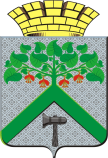 